           SYNTHESE EVALUATIONS DIAGNOSTIQUES CP 2017/2018        CIRCONSCRIPTION DE REMIRE MONTJOLY MATOURY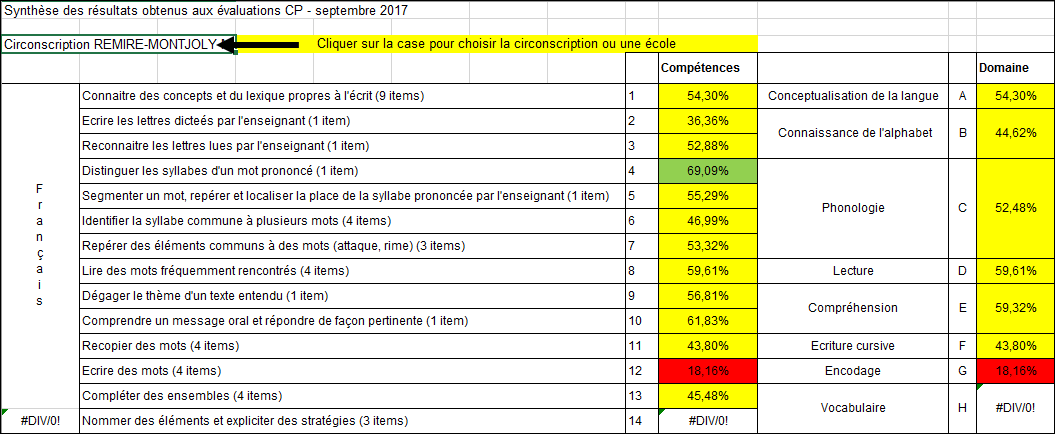 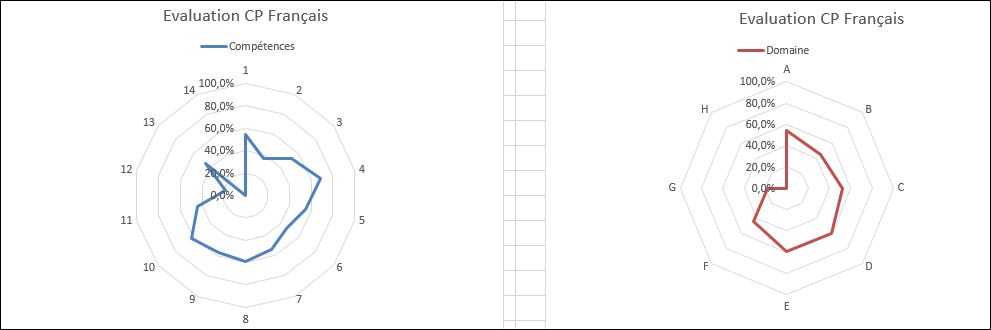 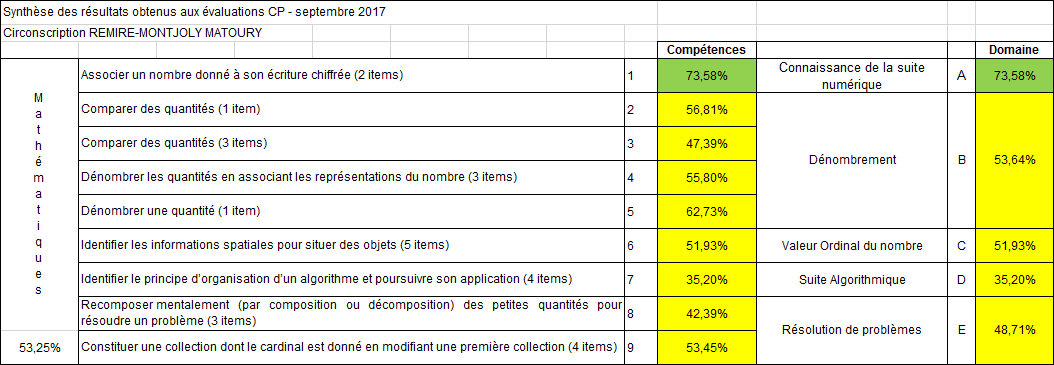 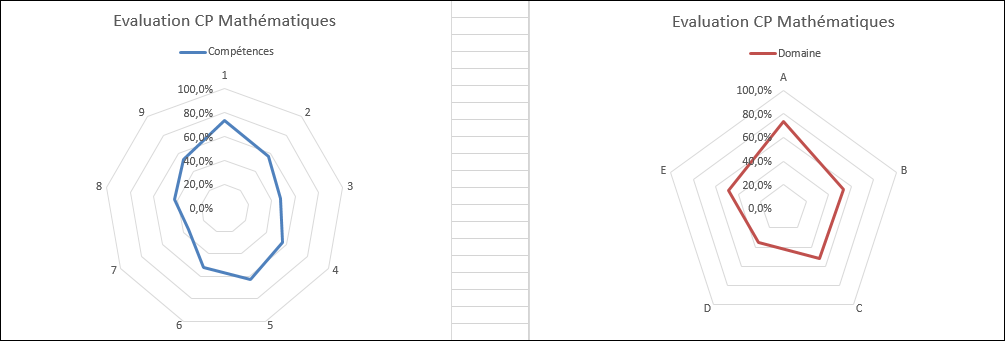 